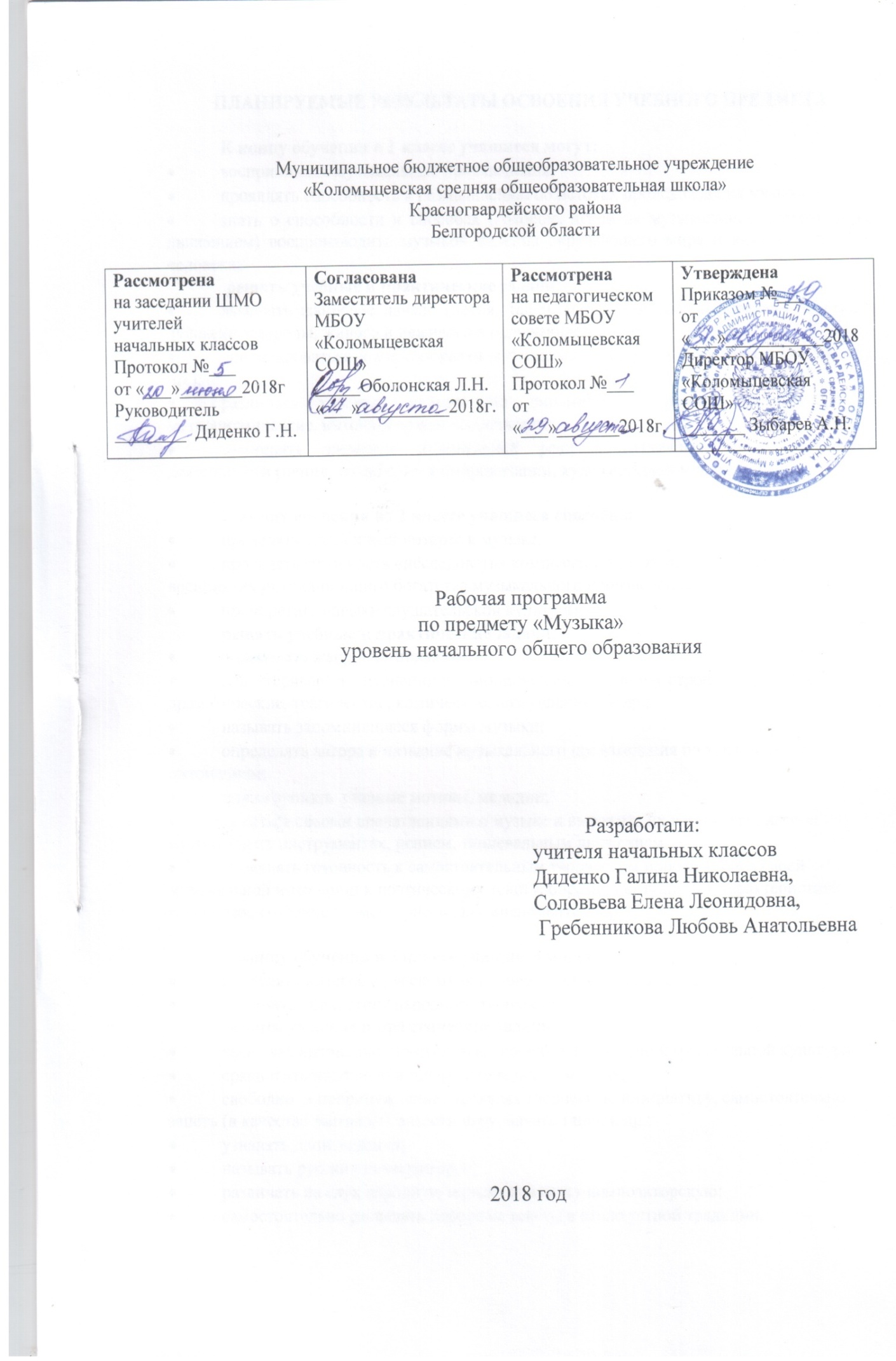 ПЛАНИРУЕМЫЕ РЕЗУЛЬТАТЫ ОСВОЕНИЯ УЧЕБНОГО ПРЕДМЕТА	К концу обучения в 1 классе учащиеся могут:воспринимать музыкальные произведения;проявлять способность к размышлению об истоках происхождения музыки;знать о способности и способах (голосом, игрой на музыкальных инструментах, движением) воспроизводить музыкой явления окружающего мира и внутреннего мира человека;решать учебные и практические задачи:выявлять жанровое начало (песня, танец, марш) как способ передачи состояния человека, природы, живого и неживого в окружающей среде;ориентироваться в многообразии музыкальных жанров (опера, балет, симфония и пр.);различать характер музыки, ее динамические, регистровые, тембровые, метроритмические, интонационные особенности;применять элементы музыкальной речи в различных видах творческой деятельности (пении, сочинении и импровизации, художественном движении).	К концу обучения во 2 классе учащиеся способны:проявлять устойчивый интерес к музыке;проявлять готовность «исследовать» композиторский замысел в процессе восприятия интонационного богатства музыкального произведения;приобретать навыки слушательской культуры;	решать учебные и практические задачи:определять жанровые признаки;характеризовать интонации по эмоционально-образному строю – лирические, драматические, трагические, комические, возвышенные и др.;называть запомнившиеся формы музыки;определять автора и название музыкального произведения по характерным интонациям;дирижировать  главные мотивы, мелодии;делиться своими впечатлениями о музыке и выражать их в рисунках, игре на музыкальных инструментах, пением, танцевальным движением;проявлять готовность к самостоятельным творческим пробам (поиск своей музыкальной интонации к поэтическому тексту, образной ситуации, к характеристике персонажа, создание элементарного аккомпанемента и пр.).	К концу обучения в 3 классе учащиеся могут:проявлять интерес к русскому обрядовому пласту фольклора;понимать синкретику народного творчества;	решать учебные и практические задачи:выделять интонационно-стилевые особенности народной музыкальной культуры;сравнивать народную и профессиональную музыку;свободно  и непринужденно, проявляя творческую инициативу, самостоятельно запеть (в качестве запевалы), завести игру, начать танец и др.;узнавать произведения;называть русских композиторов;различать на слух народную музыку и музыку композиторскую;самостоятельно распевать народные тексты в стиле устной традиции.	К концу обучения в 4 классе учащиеся могут:проявлять общую осведомленность о музыке, способность ориентироваться в музыкальных явлениях;проявлять интерес, определенные пристрастия и предпочтения (любимые произведения, любимые композиторы.Любимые жанры, исполнители – 2-3 примера);ориентироваться в выразительных средствах и понимать логику их организации в конкретном произведении в опоре на закономерности музыки (песня, танец, марш, интонация, развитие, форма, национальные особенности и пр.);понимать смысл деятельности музыканта (композитора, исполнителя, слушателя) и своей собственной музыкальной деятельности;выражать готовность и умение проявить свои творческие способности в различных видах музыкально-художественной деятельности: выразительно исполнить песню (от начала до конца), найти образное танцевальное движение, подобрать ассоциативный ряд, участвовать в ансамбле (игра на детских музыкальных инструментах, хоровое пение, музыкальная драматизация).СОДЕРЖАНИЕ УЧЕБНОГО ПРЕДМЕТА 	Первый год обучения – обобщенный образ музыки, который раскрывается в трех содержательных линиях.	Первая – связана с происхождением музыки как философского обобщения жизни, как явления, объективно существующего от нашего к нему отношения. Роль искусства в жизни вообще и каждого  человека в частности.	Вторая – истоки музыкального искусства, широкое разнообразие форм его бытования.	Третья – погружение учащихся в музыкально-художественную деятельности с позиций композитора, исполнителя, слушателя.	Большое место занимает опыт детского творчества: «омузыкаливания» загадок, пословиц, свободное музицирование на детских музыкальных инструментах, разыгрывание песен, народные музыкальные игры.	В основе технологии работы с первоклассниками лежит перевод элементарных  игровых действий в сферу художественной игры.	Второй год обучения – выражается в формулировке  «как живет музыка». Выделяется две содержательные линии:	Первая линия – музыка, как живой организм: она рождается, видоизменяется, вступает во взаимоотношения с жизнью и другими видами искусства. Все эти свойства живого  присутствуют в любом произведении.	Вторая  линия – взаимосвязь явлений музыки и жизни,  их диалектичность и сложность.	Третий год обучения – отражение истории и души народа в музыке России.  Раскрытие идеи – реализуется через уроки-монографии, на которых учащиеся вводятся в интонационную атмосферу русской классической музыки, в многообразие ее форм и жанров.  Содержание реализуется в двух линиях:	Первая линия – погружает школьников в истоки происхождения народного творчества.	Вторая линия – раскрывает соотношение народной и композиторской  музыки как двух этапов становления национальной музыкальной  культуры.	Место и значение русской классической музыки в музыкальной культуре мира.	Четвёртый год обучения -  взаимодействие русской музыки  и музыки  ближнего зарубежья с мировой музыкальной культурой. Совпадение жанров и форм музыкальных культур России и мира. Интонационное  своеобразие национальных культур зарубежных стран. Обогащение  музыкальных интонаций через  общение с музыкой другого народа. Обобщение  темы  «от родовых истоков музыкального искусства до познания основ музыкальной драматургии», которая реализуется в содержательном анализе музыкального произведения.Проблематизация содержания музыкального образования1 класс (33 ч)Истоки возникновения музыки (8 ч)Исследование звучания окружающего мира: природы, музыкальных инструментов, самого себя. Жанры музыки как исторически сложившиеся обобщения типических музыкально-языковых и образно-эмоциональных сфер: «маршевый порядок», «человек танцующий», «песенное дыхание».Экспериментируя со «звучащей материей», в собственной музыкально-художественной деятельности ищем общечеловеческие истоки музыкального искусства. Сущность деятельности музыканта: искусство выражения в музыкально-художественных образах жизненных явлений.Содержание и формы бытования музыки (16 ч)Неоднозначность, диалектичность, противоречивость жизненных явлений – добро и зло, жизнь и смерть, любовь и ненависть, прекрасное и безобразное, день и ночь, осень и весна – в музыке отражен весь мир.Многообразие и многообразность отражения мира в конкретных жанрах и формах; общее и различное при соотнесении произведений малых (камерных) и крупных (синтетических) форм: песня, опера, танец, балет, марш, симфония, концерт и т.д.Язык музыки (6 ч)Музыкально-выразительные средства: мелодические, метро-ритмические и фактурные особенности с точки зрения их выразительных возможностей, лад, тембр, регистр, музыкальный инструментарий. Введение в язык музыки как звуковой системы (где звук-нота выступает в одном ряду с буквой и цифрой).Резерв (3 ч)2 класс (34 ч)Всеобщее в жизни и в музыке (8 ч)От исследования происхождения всеобщих для музыки языковых сфер (жанров) песенности, танцевальности, маршевости как состояний природы, человека, искусства, через отношения сходного и различного, их взаимодействие в жизни и в музыке к пониманию того, как в музыке обыденное становится художественным. Изучения самих себя для воплощения в музыке сложности, богатства внутреннего мира.	Музыка — искусство интонируемого смысла (10 ч)	Интонация как феномен человеческой речи и музыки, как их смысловая единица. Интонация – «звукокомплекс», выступающий как единство содержания и формы. Исполнительская интонация (прочтение и воплощение авторского интонационного замысла).	«Тема» и «развитие» - жизнь художественного образа (10 ч)     	Одно из основных понятий музыки: «тема» — единство жизненного содержания и его интонационного воплощения. Диалектичность понятия «музыкальная тема».	«Развитие» как отражение сложности жизни, богатства человеческих чувств, как процесс взаимодействия музыкальных образов (тем), образных сфер (частей) на основе тождества и контраста, сходства и различия.	Развитие как становление художественной формы (6 ч)	Форма (построение музыки) как процесс закономерной организации всего комплекса музыкальных средств для выражения содержания. Исторически сложившиеся музыкальные формы — двухчастная, трехчастная, рондо, вариации.	Резерва нет.3 класс (34 ч)Характерные черты русской музыки (8 ч)Введение: интонационно-образный язык музыки М.И. Глинки, П.И. Чайковского, М.П. Мусоргского (музыкальные портреты).Понятия «русская» и «российская» музыка – различное и общее. Различное: яркая многоголосная ткань Юга России, холодноватая скромная «вязь» Севера, особенная лихость, сила и стройность казачьей песни и «многоголосица» других музыкальных культур внутри России. Общее – интонационные корни.	Народное музыкальное творчество – «энциклопедия» русской	интонационности (12 ч)Обрядовость как ведущее начало русского фольклора. Своеобразие героики в народном былинном эпосе. Знаменный распев. Протяжная песня как особый интонационный склад русской музыки. Частушки и страдания. Танцевальные жанры. Инструментальные плясовые наигрыши.	Истоки русского классического романса (6 ч)Интонационная сфера городского музицирования: взаимодействие крестьянской песни и городского салонного романса, городская лирика (общепопулярная), старинный романс.	Композиторская музыка для церкви (2 ч)	Народная и профессионально-композиторская музыка в русской музыкальной 	культуре (6 ч)Обработка народных песен. Переосмысление интонационной сферы русской песенности в творчестве композиторов: два пути — точное цитирование и сочинение музыки  в народном духе.Величие России в музыке русских классиков.	Резерва нет.4 класс (34 ч)	Многоцветие  музыкальной картины мира (7 ч) 	Музыка стран мира: Германии, Польши, Венгрии Испании, Норвегии, США Специфика музыкального высказывания Взаимосвязь музыкального языка и национальной разговорной речи Соотнесение особенностей  западно-европейской музыки  со славянскими корнями русской музыки.	Музыка мира сквозь «призму» русской классики (8 ч)	Роль восточных мотивов в становлении русской музыкальной классики Путешествие в Италию, Испанию, Японию, Украину. «Русское» как характерное – через взаимодействие музыкальных культур, через выведение интонационного общего и частного, традиционного и специфического.	Музыкальное общение без границ (10 ч)	Знакомство с музыкой ближнего зарубежья – Беларусь. Украина,  Молдова, Казахстан,  Балтия. Музыкальные портреты выдающихся представителей зарубежных национальных музыкальных культур – Бах, Моцарт, Шуберт. Шуман, Шопен. Лист, Дебюсси. «Музыкальный салон» как  форма музыкального представительства.	Искусство слышать музыку (9ч)	Восприятие произведений крупной формы как критерий сформированности музыкальной культуры человека. Обобщение проблематики начальной школы от родовых истоков музыкального искусства до основ музыкальной драматургии.	Резерва нет.ТЕМАТИЧЕСКОЕ ПЛАНИРОВАНИЕ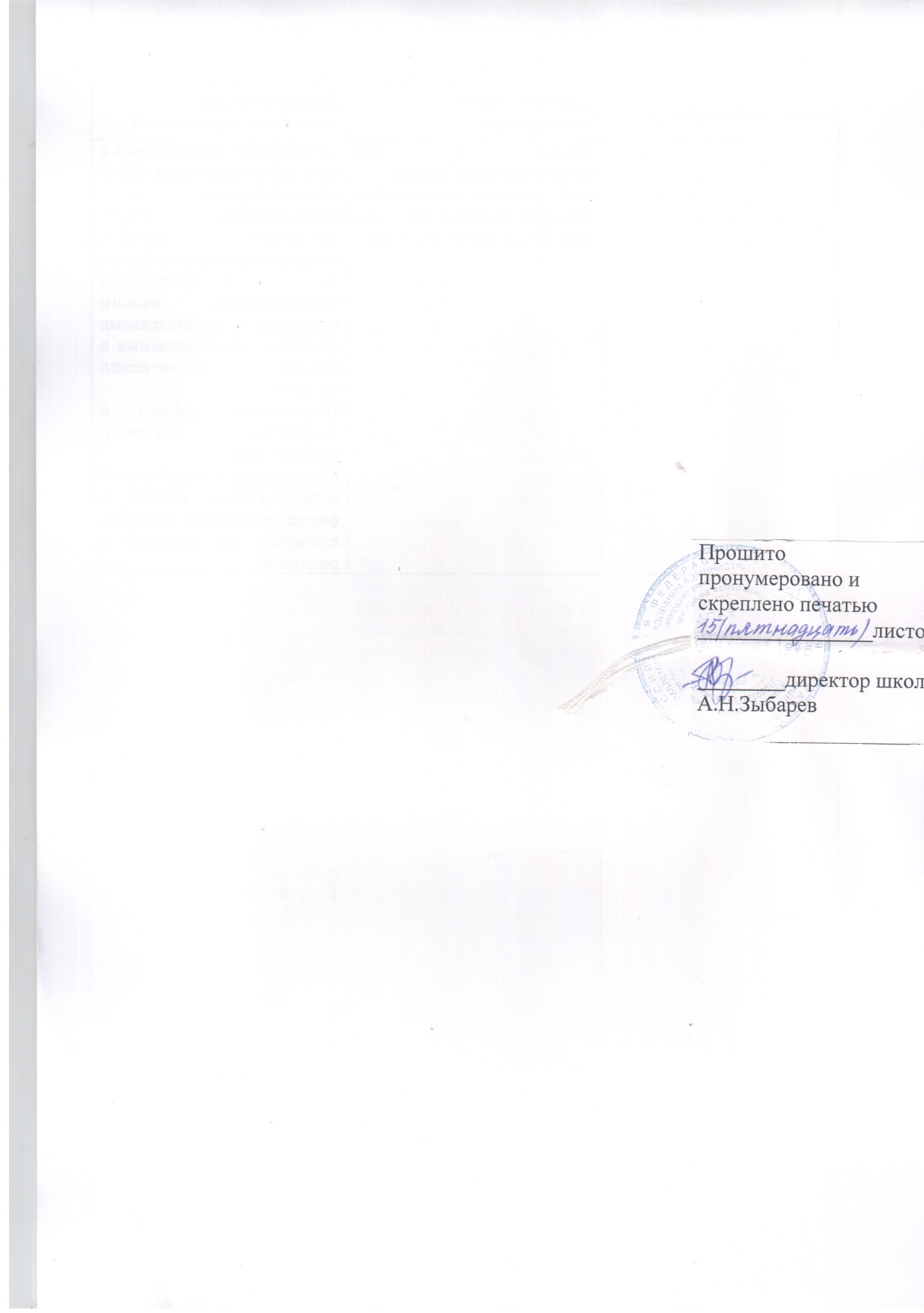 Содержание курсаТематическое планированиеХарактеристика деятельности учащегося1 класс1 класс1 классИстоки возникновения музыки (8 ч)	Общее представление о музыке и её роли в окружающей жизни и в жизни человека. Исследование звучания окружающего мира: природы, музыкальных инструментов, самих себя. Жанры музыки. «Маршевый порядок», «Человек танцующий», «Песенное дыхание».
Сущность деятельности музыканта: искусство выражения в музыкально-художественных образах жизненных явлений. Композитор, исполнитель, слушательВоспринимать окружающий мир, выделяя в его звучании отдельные музыкальные звуки, мелодии, фразы.
Размышлять о роли музыки в окружающей жизни и в собственной жизни детей (класса, школы, республики, страны).
Различать характерные признаки основных жанров музыки.
Приводить примеры песен, танцев, маршей из собственного жизненного опыта.
Переносить признаки музыкальных жанров на явления, события, факты окружающей жизни.
Характеризовать деятельность композитора, исполнителя, слушателя.
Слушать и исполнять музыкальные произведения разных жанров, разыгрывать народные песни, пословицы, поговорки, загадки.Экспериментировать со звучащими предметами, простейшими музыкальными инструментами, подбирать ритмический аккомпанемент к исполняемым детским песням.Содержание и формы бытования музыки(16 ч)Раскрытие содержания музыкального искусства как процесса воспроизведения (передачи) запечатлённого в нём ценностного опыта человечества. Представление о «вечных» проблемах существования человека на земле, смысла жизни с нравственно-эстетических позиций. Прикосновение к диалектике жизни через противостояния: добро и зло, жизнь и смерть, любовь и ненависть, прекрасное и безобразное, комическое и трагическое, возвышенное и низменное.
Многообразие и многообразность отражения окружающего мира и человека в нём в конкретных жанрах и формах музыки.
Общее и различное при соотнесении произведений малых (камерных) и крупных (синтетических) форм: песня, опера, балет, марш, симфония, концерт.Различать на слух малые и развитые музыкальные формы.
Распознавать в музыкальном содержании жизненные образы, человеческие взаимоотношения и характеры, мысли и чувства человека.
Наделять музыку свойствами всего живого: рождается, дышит, двигается, рассказывает, помогает, утешает, успокаивает, заражает энергией, зовёт, призывает и т.п.
Выражать характер музыки в разных видах творческой деятельности: выразительном пении, игре на детских музыкальных инструментах, художественном движении, рисунках, графических партитурах.Язык музыки (6 ч)Значение музыкального языка в сфере человеческого общения.
Музыкальные средства: мелодические, метроритмические, фактурные особенности с точки зрения их выразительных возможностей.
Лад, тембр, регистр, музыкальный инструментарий — их роль в создании неповторимости художественного образа музыкального сочинения.
Исследование выразительности жеста, звучания слова, движения, позы на материале фрагментов опер, балетов, театральных постановок, поэтического народного фольклора.
Введение в язык музыки знаковой системы, где звук-нота выступает в одном ряду с буквой и цифрой.Анализировать выразительные средства музыкальных произведений, определять их роль в раскрытии и понимании жизненного содержания искусства.Сравнивать мелодические, метроритмические, тембровые и прочие особенности музыки, выявлять их значение в создании конкретного художественного образа.
Различать в процессе знакомства с нотными прописями знаковые системы, выделяя нотную запись.
Определять на слух звучание отдельных музыкальных инструментов симфонического и народного оркестров.Участвовать в народных праздниках, обрядах (хороводы, заклички, народные игры).2 класс2 класс2 классВсеобщее в жизни и музыке (8 ч)Всеобщие эмоционально-образные сферы музыки — песенность, танцевальность, маршевость как состояния природы, человека, искусства.
Взаимодействие явлений жизни и музыки — попытка проникновения в процесс  превращения обыденного в художественное.
Выразительные и изобразительные возможности музыки в раскрытии внутреннего мира человекаРазмышлять о взаимосвязи музыкальных и жизненных явлений.Исследовать выразительные и изобразительные возможности музыки — возможна ли «чистая» изобразительность в искусстве?Различать в произведениях искусства песенность, танцевальность, маршевость и выделять эти свойства в жизни природы и человека.Воспринимать и раскрывать музыкальное содержание как выражение мыслей, чувств, характера человека, его душевного состояния.Использовать графическую запись при импровизации голосом, игре на детских музыкальных инструментах.Исполнять песни, собственные попевки, музыкальные фразы, подбирать к ним ритмический аккомпанемент.Музыка — искусство интонируемого смысла (10 ч)Интонация как феномен человеческой речи и музыки.
Интонационное многообразие музыки: различение и классификация интонаций как по жанровым истокам, так и по эмоционально-образному содержанию.
Интонация как особый тон произнесения музыки: особенность художественного высказывания — возвышенность, благородство интонирования. Интонация как интерпретация музыки: исполнительское прочтение авторского «интонационного замысла».
Интонация — «звукокомплекс», выступающий как единство содержания и формы, единство выразительного и изобразительного.Размышлять о музыкальной интонации как художественном воспроизведении человеческой речи.
Находить истоки разговорной и музыкальной интонации, определять их выразительное значение.
Исследовать средства перевода звуков природы, человеческой речи в музыкальную интонацию.Различать на слух и исполнять интонации, характерные для музыкально-художественных образов произведений разных форм и жанров.Сочинять главные интонации героев сказок, литературных сюжетов.
Исполнять вокально-хоровые произведения, воплощая интонационно-выразительный замысел авторов текста и музыки.«Тема» и «развитие» — жизнь художественного образа (10 ч)«Тема» — одно из основных понятий музыки, единство жизненного содержания и его интонационного воплощения.
«Развитие» как отражение сложности жизни, внутреннего богатства и многообразия проявлений человеческих чувств; как процесс взаимодействия музыкальных образов (тем), образных сфер (частей) на основе тождества и контраста, сходства и различия.Размышлять о всеобщности развития в жизни и музыке: «всё течет, всё изменяется».
Воспринимать музыкальную тему произведения в единстве жизненного содержания и интонационной линии развития.
Наблюдать, как с появлением нового художественного образа (темы) музыка изменяет движение во времени и пространстве.
Различать на слух взаимодействие музыкальных тем на основе тождества и контраста, сходства и различия.
Вырабатывать исполнительский план вокально-хорового произведения, исходя из отражения в нём законов развития музыки и жизни.Воплощать исполнительский замысел в разных видах музицирования: пении, игре на музыкальных инструментах, пластическом интонировании.Развитие как становление художественной формы (6 ч)Форма (построение) музыки как процесс закономерной организации всего комплекса музыкальных средств для выражения содержания.
Исторически сложившиеся музыкальные формы — двухчастная, трёхчастная, рондо, вариации.Размышлять над зависимостью формы от содержания в каждом конкретном произведении.
Выявлять роль формы для восприятия логического развития музыкальной мысли.
Определять на слух простые формы звучащей музыки — двухчастные, трёхчастные, рондо, вариации.Воплощать собственный художественный замысел в той или иной форме с позиций композитора, исполнителя, слушателя.Запоминать имена великих композиторов-классиков, определять на слух интонации, главные темы, характерные для их творческой индивидуальности.3 класс3 класс3 классХарактерные черты русской музыки (8 ч)Отношение профессиональной (композиторской) музыки и народного фольклора. Фольклорная экспедиция: собирание и сохранение народного музыкального творчества, древнейших музыкальных инструментов.
Мировая слава русской классической музыки. Интонационно-образный язык музыки М.И. Глинки, П.И. Чайковского, М.П. Мусоргского (музыкальные портреты).
Понятия «русская» и «российская» музыка — различное и общее. Различное: яркая многоголосная ткань Юга России, холодноватая скромная «вязь» Севера; особенная лихость, сила и стройность казачьей песни и «многоголосица» других музыкальных культур внутри России. Общее — интонационные корни.Размышлять об общих интонационных корнях профессиональной музыки и народного творчества.
Различать на слух интонации (мелодии) композиторской и народной музыки.
Узнавать по характерным чертам жанры многонационального российского творчества (песни, былины, попевки, инструментальные наигрыши и пр.).
Пропевать главные интонации (мелодии) изучаемых произведений композиторов-классиков.
Запоминать имена корифеев русской музыкальной культуры, знать названия их лучших произведений.
Понимать необходимость сохранения фольклорной культуры, древних музыкальных инструментов.Народное музыкальное творчество — энциклопедия русской интонационности(12 ч)Род, родник, Родина — духовно-нравственные основы устного народного творчества.
Исторически сложившиеся фольклорные жанры.
Обрядовость как сущность русского народного творчества.
Благородство, импровизационность  и сказительность былинного народного творчества. Истоки своеобразия героики в былинном эпосе.
Рекрутские, свадебные песни. Частушки и страдания. Танцевальные жанры. Инструментальные плясовые наигрыши.
Свадебный обряд — ядро и критерий нравственно-эстетического отношения к жизни.Сравнивать знаменный распев и протяжную песню, выявляя истоки особого интонационного склада русской музыки.
Различать и выявлять выражение в русской музыке специфически национальных черт характера.
Разучивать и исполнять былинные напевы, народные песни разных жанров, частушки и страдания.
Стараться выражать в хоровом и сольном исполнении интонационно-мелодические особенности отечественного музыкального фольклора.Разыгрывать народные обряды, используя народные инструменты и разнохарактерные танцевальные фольклорные жанры.Истоки русского классического романса(6 ч)Многообразная интонационная сфера городскогомузицирования.
От крестьянской песни к городскому салонному романсу.
Жанры бытовогомузицирования: старинный (композиторский) романс, любовный, жестокий, цыганский романс, разбойничья песня и пр.Сравнивать народные песни и примеры композиторской интерпретации вокального народного творчества.Различать интонационную сферу городского салонного романса и классического (А. Гурилёв, А. Алябьев, А. Варламов).Напевать мелодии старинных романсов, выражая интонацией психологическуюнасыщенность содержания.Композиторская музыка для церкви (2 ч)Хоровая музыка на религиозные тексты (Д.С. Бортнянский, П.Г. Чесноков, А.А. Архангельский, С.В. Рахманинов и др.) — значимый пласт русской музыкальной культуры. Особенности интонирования русского церковного пения.Размышлять о роли музыки в церкви.
Различать интонационно-мелодические особенности духовной музыки.Народная и профессионально-композиторская музыка в русской культуре
(8 ч)Два пути в профессиональной аранжировке классиками народной музыки — точное цитирование и сочинение музыки в народном духе. Особенности индивидуальных подходов к переосмыслению интонационной сферы русской песенности в профессиональном композиторском творчестве (обработки народных песен).
Общее и различное в выражении героического начала в народной и профессиональной музыке. Величие России в музыке русских классиков.Различать на слух народную музыку и музыку, сочинённую композиторами в народном духе.
Уметь проследить и объяснить в народной музыке зависимость комплекса выразительных средств от содержания мировоззрения русского человека, воспроизводимого конкретного чувства, черты характера.
Выявлять своеобразие отношения классиков к интонационному богатству народной исполнительской культуры.Определять композитора незнакомой музыки по характерным для него принципам использования народного фольклора.
Стараться в исполнении народной музыки воспроизводить специфику устной традиции.Участвовать в воспроизведении основных моментов русских обрядов.4 класс4 класс4 классМногоцветие музыкальной картины мира (7 ч)Знакомство с «музыкальной партитурой мира» через музыку Германии, Венгрии, Испании, Норвегии, Польши, Италии, США.
Общее и специфическое в интонационном языке, жанрах и формах музыки разных народов мира. Взаимосвязь музыкального языка и фонетического звучания разговорной речи. Соотнесение особенностей западноевропейской музыки со славянскими корнями русской музыки. Джаз и его всемирно-историческое значение для музыкальной культуры планеты.Размышлять о закономерностях возникновении специфических особенностей музыкальной культуры страны.
Осознать зависимость любых особенностей музыки от условий жизни народа.
Определять по характерным интонациям принадлежность звучащей музыки той или иной стране.
Воспроизводитьспецифическое, особенное музыкальной культуры других стран в собственной деятельности.Музыка мира сквозь призму русской классики (8 ч)Роль восточных мотивов в становлении русской музыкальной классики.
Музыкальное «путешествие» русских композиторов в Италию и Испанию, Японию 
и Украину. Русское как характерное — через взаимодействие музыкальных культур, через выведение интонационного общего и частного, традиционного и специфического.Исследовать истоки обращения русских композиторов к музыке Востока.
Находить примеры тонкого и чуткого воссоздания интонационной атмосферы музыкальных культур народов Азии.Осознать взаимодействие с различными музыкальными культурами, как действенный способ развития отечественной музыкальной культуры.Исполнять музыку других народов, передавая её интонационные и стилистические особенности.Музыкальное общение без границ (10 ч)Знакомство с музыкой ближнего зарубежья — Беларуси, Украины, Молдовы, Казахстана, стран Балтии, Кавказа и др. Общее и различное.
Выдающиеся представители зарубежных национальных музыкальных культур — Бах, Моцарт, Шуберт, Шуман, Шопен, Лист, Дебюсси. «Музыкальный салон» как историческая форма художественного общения народов между собой.Найти общее в интонационных сферах музыки бывших республик СССР с музыкальными культурами стран Европы и Азии.Прийти к выводу, что общее — это общечеловеческое, выраженное в различных музыкальных культурах разными комплексами музыкально-художественных средств.Выявлять интонационно-стилистические черты, свойственные великим представителям зарубежных национальных культур, и узнавать их в незнакомой звучащей музыке.Обобщать собственные рассуждения о музыке путём формулирования содержания музыки в виде нравственно-эстетической художественной идеи.Создавать собственные тематические «музыкальные салоны», используя методы театрализации, моделирования, импровизации.Искусство слышать музыку (9 ч)Обобщение проблематики воспитания музыкальной культуры учащихся в начальной школе — от родовых истоков музыкального искусства до основ музыкальной драматургии. Восприятие произведений крупной формы и его содержательный анализ — этап развития музыкальной культуры человека как части всей его духовной культуры.Осмыслить на новом уровне роль композитора, исполнителя, слушателя — как условие, способ существования, развития музыки и воздействия её на духовную культуру общества.Воспринимать и оценивать музыкальные произведения с позиций возвышенных целей и задач искусства.Осуществлять анализ конкретной музыки, вскрывая зависимость формы от содержания; закономерность данного комплекса выразительных средств — от выражаемых в музыке человеческих идеалов.Подготовить реферат о творчестве любимого композитора.Участвовать в музыкальной жизни класса, школы в форме проведения классных концертов для малышей и родителей.